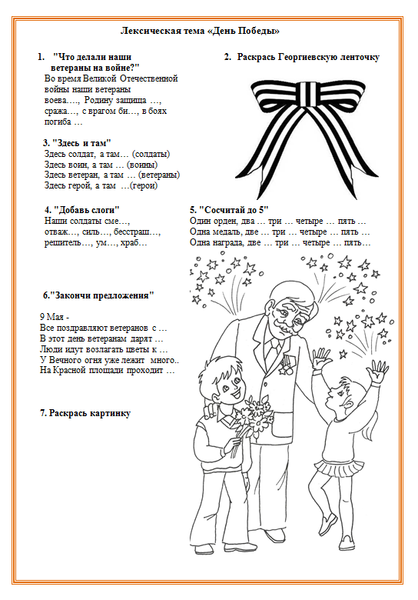 Выучи стихотворение о Дне Победы. Если сложно, можно использовать мнемотаблицу.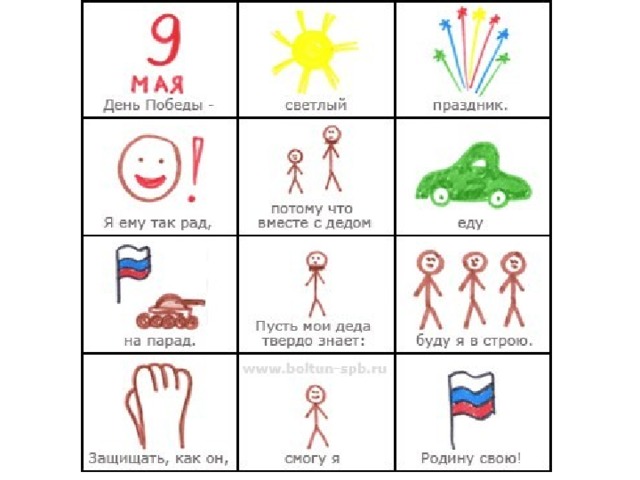 